21/12/22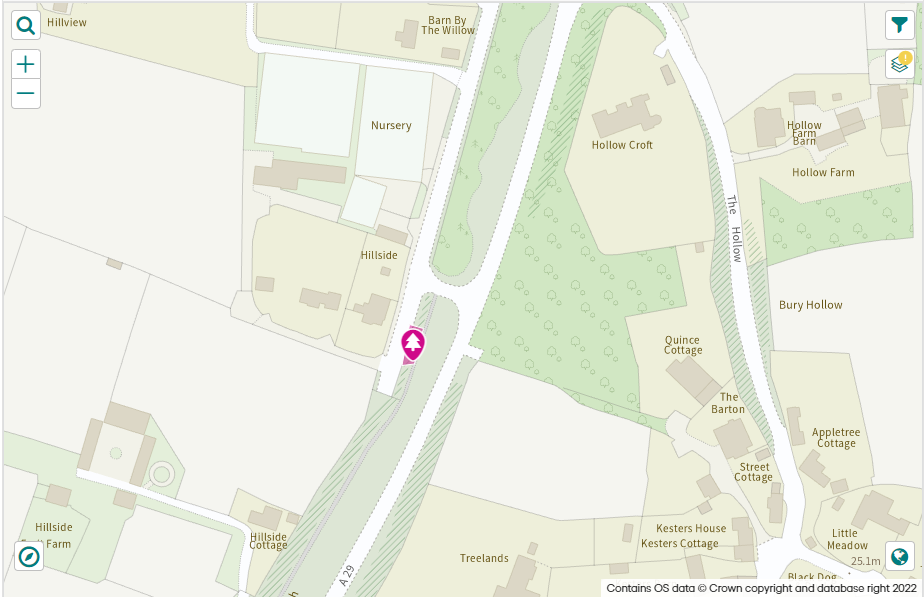 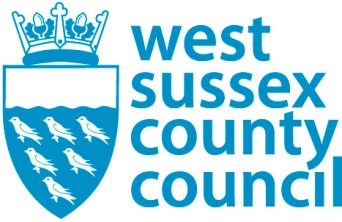 